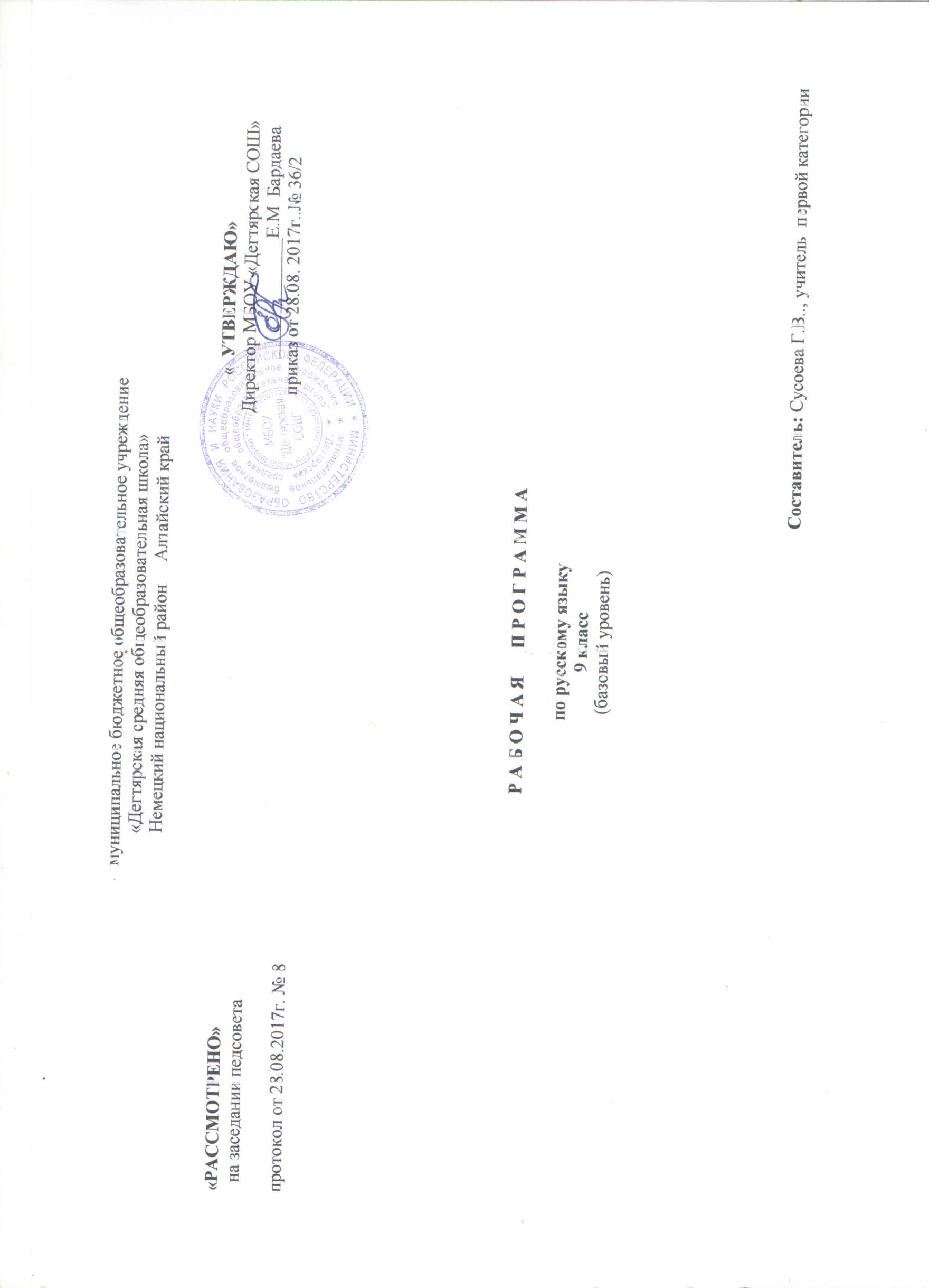 Пояснительная записка.1.1. Учебно-методические документы, на основании которых разработана рабочая программа.Рабочая программа по русскому языку в 9 классе составлена на основе:-Федерального закона «Об образовании в Российской Федерации» №273-ФЗ от 29.12.2012г. ст.48 п.1.;- федерального компонента государственного стандарта общего образования.Приказ МО РФ № 1089 от 05.03.2004г. (Вестник образования России. 2004г. №12);- основной образовательной программы основного общего образования МБОУ «Дегтярская СОШ», -положения о рабочей программе учебных курсов, предметов, дисциплин (модулей) МБОУ «Дегтярская СОШ», - Программы по русскому языку для 5-9 классов Авторы пр.: М.М.Разумовская, В.И.Капинос, С.И.Львова, Г.А.Богданова, В.В.Львов. Мин.образования Российской Федерации от . – М., Дрофа;На изучение предмета «Русский язык»  в 9 классе отводится 2 часа в неделю (68ч.). Срок реализации программы – 1 год,  текущий учебный год.Учебно-методическое и материально-техническое обеспечение образовательного процесса.Для учителя1 . Разумовская М.М., Львова С.И., Капинос В.И., В.В. Львов. Русский язык- Учебник для 9 класса общеобразовательных учреждений. – М.,2011. 2.Русский язык. 9 кл. : Методические рекомендации к учебнику / под ред. М. М. Разумовской. – М. : Дрофа, 20013.Русский язык. Тренировочные задания ОГЭ. 9 класс. Под редакцией Львова С.И.. М. : 2016.Для учащихся1. Разумовская М.М., Львова С.И., Капинос В.И., В.В. Львов .Русский язык. Учебник для 9 класса общеобразовательных учреждений. – М., 20112. Орфографический словарь русского языка. Для учащихся средней школы.1.2 Раздел . Результаты освоения учебного предмета – русский язык в 9 классе и система их оценки.Основные знания и умения обучающихся по русскому языку к концу 9 класса.знать/понимать-роль русского языка как национального языка русского народа, государственного языка Российской Федерации и средства межнационального общения;-смысл понятий: речь устная и письменная; монолог, диалог; сфера и ситуация речевого общения;-основные признаки разговорной речи, научного, публицисти-ческого, официально-делового стилей, языка художественной литературы;-особенности основных жанров научного, публицистического, официально-делового стилей и разговорной речи;-признаки текста и его функционально-смысловых типов (повествования, описания, рассуждения);-основные единицы языка, их признаки;-основные нормы русского литературного языка (орфоэпические, лексические, грамматические, орфографические, пунктуационные); нормы речевого этикета;уметь-различать разговорную речь, научный, публицистический, официально-деловой стили, язык художественной литературы;-определять тему, основную мысль текста, функционально-смысловой тип и стиль речи; анализировать структуру и языковые особенности текста;-опознавать языковые единицы, проводить различные виды их анализа;-объяснять с помощью словаря значение слов с национально-культурным компонентом;аудирование и чтение-адекватно понимать информацию устного и письменного сообщения (цель, тему основную и дополнительную, явную и скрытую информацию);-читать тексты разных стилей и жанров; владеть разными видами чтения (изучающим, ознакомительным, просмотровым);-извлекать информацию из различных источников, включая средства массовой информации; свободно пользоваться лингвистическими словарями, справочной литературой;говорение и письмо-воспроизводить текст с заданной степенью свернутости (план, пересказ, изложение, конспект);-создавать тексты различных стилей и жанров (отзыв, аннотацию, реферат, выступление, письмо, расписку, заявление);-осуществлять выбор и организацию языковых средств в соответствии с темой, целями, сферой и ситуацией общения;-владеть различными видами монолога (повествование, описание, рассуждение) и диалога (побуждение к действию, обмен мнениями, установление и регулирование межличностных отношений);-свободно, правильно излагать свои мысли в устной и письменной форме, соблюдать нормы построения текста (логичность, последовательность, связность, соответствие теме и др.); адекватно выражать свое отношение к фактам и явлениям окружающей действительности, к прочитанному, услышанному, увиденному;-соблюдать в практике речевого общения основные произносительные, лексические, грамматические нормы современного русского литературного языка;-соблюдать в практике письма основные правила орфографии и пунктуации;-соблюдать нормы русского речевого этикета; уместно использовать паралингвистические (внеязыковые) средства общения;-осуществлять речевой самоконтроль; оценивать свою речь с точки зрения её правильности, находить грамматические и речевые ошибки, недочеты, исправлять их; совершенствовать и редактировать собственные тексты;использовать приобретенные знания и умения в практической деятельности и повседневной жизни для:-осознания роли родного языка в развитии интеллектуальных и творческих способностей личности; значения родного языка в жизни человека и общества;-развития речевой культуры, бережного и сознательного отношения к родному языку, сохранения чистоты русского языка как явления культуры;-удовлетворения коммуникативных потребностей в учебных, бытовых, социально-культурных ситуациях общения;-увеличения словарного запаса; расширения круга используемых грамматических средств; развития способности к самооценке на основе наблюдения за собственной речью;-использования родного языка как средства получения знаний по другим учебным предметам и продолжения образования.Основные умения по развитию речи.Анализ текста.Определять стиль речи, тему высказывания и его основную мысль, указывать способы и средства связи предложений в тексте, анализировать строение текста, языковые и речевые средства, характерные для стилей речи.Создание текста.Строить устные и письменные высказывания типа рассуждения-объяснения и рассуждения-доказательства. Писать сочинение в публицистическом и художественном стиле с использованием разных типов речи. Составлять заявление, автобиографию. Составлять тезисы и конспект небольшой статьи.Воспроизведение текста.Писать изложения по текстам публицистического, художественного стиля, сохраняя композиционную форму, типологическое строение, характерные языковые средства; вводить в текст элементы сочинения (типа рассуждения, описания, повествования).Совершенствование написанного.Исправлять речевые недочёты и грамматические ошибки, нарушение логики высказывания; повышать выразительность речи, добиваться добиваться целесообразного выбора языковых средств.Содержание учебного предмета – русский язык.О языке (1час.)Русский язык среди языков мира.Речь – 17 часов.Систематизация сведений о тексте, стилях, типах речи, строении текста; расширение представления о языковых средствах, характерных для различных стилей речи.Углубление знаний о стилях речи: художественный стиль речи и язык художественного произведения.Жанры публицистики: эссе, путевые заметки, рецензия. Особенности их строения: коммуникативная задача, содержательно-композиционные особенности жанра, типологическая структура текста, характерные языковые и речевые средства.Деловые бумаги: заявление, доверенность, расписка, автобиография, стандартная форма, специфическая официально-деловая лексика и фразеология.Обобщение изученного в 5-8 классах (6часов).Основные единицы языка и их особенности(звуки, морфемы, слова, словосочетания, предложения).Лексическое и грамматическое значения слова. Части речи и их смысловые , морфологические и синтаксические признаки. Основные правила правописания.ЯЗЫК. ПРАВОПИСАНИЕ. КУЛЬТУРА РЕЧИ.Синтаксис сложного предложения.Сложное предложение (2ч.)Сложное предложение и его признаки. Сложные предложения с союзами и без союзов. Классификация сложных предложений: сложносочиненные, сложноподчиненные, бессоюзные.Сложносочиненное предложение (5ч.)Строение сложносочиненного предложения и средства связи в нем: интонация и сочинительные союзы( соединительные, противительные и разделительные). Смысловые отношения между частями сложносочиненного предложения.Культура речи.Интонация сложносочиненного предложения. Синонимика сложносочиненного предложения с различными союзами. Стилистические особенности сложносочиненного предложения и ряда простых предложений.Сложноподчиненные предложения (17ч.)Строение сложноподчиненного предложения: главное и придаточное предложение в его составе; средства связи в сложноподчиненном предложении. Основные виды сложноподчиненных предложений: определительные, изъяснительные, обстоятельственные (места, времени, образа действия и степени, цели, условия, причины, уступительные, сравнительные, следствия). Место придаточного предложения по отношению к главному.Предложения с несколькими придаточными. (4ч.)Знаки препинания между главным и придаточным предложениями.Культура речи.Синонимика союзных предложений. Стилистические особенности сложноподчиненного и простого предложений. Использование сложноподчиненных предложений разного вида в разных типах речи.Бессоюзное сложное предложение (7ч.)Смысловые отношения между простыми предложениями в составе бессоюзного сложного предложения. Интонация бессоюзного сложного предложения.Знаки препинания в бессоюзном сложном предложении.Культура речи.Выразительные особенности бессоюзных сложных предложений. Синонимика простых и сложных предложений с союзами и без союзов.Сложное предложение с разными видами связи. (3ч.)Сложное предложение с разными видами союзной и бессоюзной связи. Знаки препинания в немКультура речи.Правильное построение сложных предложений с разными видами связи. Уместное их употребление (преимущественно в книжной речи). Стилистические особенности сложного предложения с разными видами связи и текста с разными способами связи простых предложений. Интонационные особенности предложений изученных синтаксических конструкций.Повторение (5ч.)Тематическое планирование.Приложение № 1 к программе «Русский язык» 9 класс.Календарно-тематическое планирование.Интернет-ресурсы для ученика и учителя:Htpp//WWW.gramota.ru Справочно-информационный Интернет-портал :Русский язык»OrenEdu – сайт ГУ РЦРОHtpp//edu.1september.ruWWW.scool.edu.ruHtpp//rus.edu.1september.ru Газета «Русский язык».Http://ege.go-test.ru/ege/rus/http://www.inion.ru/index6.php База данных по языкознанию.http://www.inion.ru/index6.php ИНИОН РАНhttp://school-collection.edu.ru/catalog/pupil/?subject=8 Интерактивные таблицы.№Темы и разделы программыКоличество часовДик к.р.Сл.дСоч.Изл.Сам..раб.ТестI.О языке.1II.Обобщение изученного в 5-8 классах.6+3 Р.Р.211III.Синтаксис сложного предложения.38+14 Р.Р.1.Сложное предложение.22.3Сложносочинённое предложение.Сложноподчинённое предложение.5+2 Р.Р.15+8 Р.Р.11221224.Сложноподчинённое предложение с несколькими придаточными.4+3 Р.Р.115.Бессоюзное сложное предложение.7+1 Р.Р.1116.Сложное предложение с разными видами связи511IV.Повторение611итого68№Разделы программыОсновное содержаниеХарактеристика основных видов действия ученикаI.О языке (1ч)Русский язык среди языков мира.Осознать роль русского языка в жизни общества и государства, в современном мире.II.Обобщение изученного в 5-8 классах(6+3Р.р.)Основные единицы языка и их особенности (звуки, морфемы, слова, словосочетания, предложения).Лексическое и грамматическое значения слова. Части речи и их смысловые, морфологические и синтаксические признаки. Основные правила правописания.Распознавать гласные и согласные звуки. Анализировать и характеризовать отдельные звуки речи, проводить фонетический разбор.Распознавать лексическое и грамматическое значение слова; части речи и их смысловые, морфологиче-ские и синтаксические признаки;основные правила правописания.Правильно произносить слова с учетом вариантов произношения; проводить разбор слов по составу;пользоваться этимологическим и словообразовательным словарем; правильно писать слова с орфограммами, изученными в 5-7 классах.III.Синтаксис сложного предложения(38+14 Р.р.).1.Сложное предложение (2ч.).Сложное предложение и его признаки. Сложные предложения с союзами и без союзов. Классификация сложных предложений: сложносочиненные, сложноподчиненные, бессоюзныеОсознавать признаки сложного и простого предложения; классификацию сложных предложений; различать изученные виды простых предложений;строить простые и сложные предложения; ставить знаки препинания в соответствии с типом предложения; выделять главное, классифицировать, рефлексировать, осуществлять самооценку деятельности; находить способы взаимодействия при работе в группе;вступать в полемику и вести дискуссию; выполнять роль представителя группы, производителя идей; производить синтаксический разбор сложных предложений.2Сложносочинённое предложение (5+2Р.р.).Строение сложносочиненного предложения и средства связи в нем: интонация и сочинительные союзы( соединительные, противительные и разделительные). Смысловые отношения между частями сложносочиненного предложения. Культура речи.Интонация сложносочиненного предложения. Синонимика сложносочиненного предложения с различными союзами. Стилистические особенности сложносочиненного предложения и ряда простых предложенийХарактеризовать строение сложносочиненных предложений; средства связи в сложносочиненных предложениях; смысловые отношения между частями сложносочиненного предложения; определять тип сложносочиненного союза и употреблять союзы в соответствии с типом предложения; строить схему сложносочиненного предложения;правильно ставить знаки препинания в сложносочиненных предложениях;выделять главное; искать и отбирать необходимую информацию; использовать для решения познавательных задач справочные пособия по русскому языку; определять (находить) в тексте средства, подкрепляющие смысловые отношения в сложносочиненном предложении; производить синтаксический разбор данных предложений.3.Сложноподчинённое предложение(15+8 Р.р.)Строение сложноподчиненного предложения: главное и придаточное предложение в его составе; средства связи в сложноподчиненном предложении. Основные виды сложноподчиненных предложений: определительные, изъяснительные, обстоятельственные (места, времени, образа действия и степени, цели, условия, причины, уступительные, сравнительные, следствия). Место придаточного предложения по отношению к главному.Анализировать и характеризоватьстроение сложноподчиненного предложения; средства связи в сложноподчиненном предложении;основные виды придаточных предложений; строить сложноподчиненные предложения;правильно употреблять средства связи в сложноподчиненном предложении; находить границы сложноподчиненного предложения; определять виды придаточных предложений; строить схему сложноподчиненного предложения; правильно ставить знаки препинания между главными и придаточными предложениями; определять (находить) в тексте средства, подкрепляющие смысловые отношения в сложноподчинённом предложении; производить синтаксический разбор.4.Сложноподчинённое предложение с несколькими придаточными.(4+3Р.р.)Знаки препинания между главным и придаточным предложениями.Культура речи.Синонимика союзных предложений. Стилистические особенности сложноподчиненного и простого предложений. Использование сложноподчиненных предложений разного вида в разных типах речи.Анализировать и характеризовать синтаксическую структуру сложноподчинённых предложений с несколькими придаточными правильно ставить знаки препинания. Оценивать правильность построения сложноподчинённых предложений с несколькими придаточными. Моделировать по заданным схемам и употреблять сложноподчинённые предложения разных видов.5.Бессоюзное сложное предложение(7+1Р.р.)Смысловые отношения между простыми предложениями в составе бессоюзного сложного предложения. Интонация бессоюзного сложного предложения. Знаки препинания в бессоюзном сложном предложении.Культура речи.Выразительные особенности бессоюзных сложных предложений. Синонимика простых и сложных предложений с союзами и без союзовХарактеризовать понятие бессоюзного сложного предложения; смысловые отношения между простыми предложениями в составе бессоюзного сложного предложения; находить бессоюзные сложные предложения;составлять бессоюзные сложные предложения; ставить знаки препинания в бессоюзном сложном предложении; определять (находить) в тексте средства, подкрепляющие смысловые отношения в бессоюзном сложном предложении; производить синтаксический разбор бессоюзных сложных предложений.6.Сложное предложение с разными видами связи(5ч.)Сложное предложение с разными видами союзной и бессоюзной связи. Знаки препинания в нем.Культура речи.Правильное построение сложных предложений с разными видами связи. Уместное их употребление (преимущественно в книжной речи). Стилистические особенности сложного предложения с разными видами связи и текста с разными способами связи простых предложений. Интонационные особенности предложений изученных синтаксических конструкций.Анализировать и характеризовать сложные предложения с различными видами союзной и бессоюзной связи; знаки препинания в сложных предложениях с различными видами союзной и бессоюзной связи; употреблять в устной и письменной речи сложные предложения с различными видами союзной и бессоюзной связи; правильно строить сложные предложения с различными видами союзной и бессоюзной связи;ставить знаки препинания в сложных предложениях с различными видами союзной и бессоюзной связи;IV.Повторение (6ч.)V.Итого 68час.№п./пДатаТема раздела. Тема урока.Кол-вочас.№п./пДатаТема раздела. Тема урока.Кол-вочас.Раздел №1 «О языке» - 1ч.Раздел №1 «О языке» - 1ч.Раздел №1 «О языке» - 1ч.Раздел №1 «О языке» - 1ч.101.09Русский язык – национальный язык русского народа.1Раздел №2 «Обобщение изученного в 5-8 классах» - 6+3 Р.р..Раздел №2 «Обобщение изученного в 5-8 классах» - 6+3 Р.р..Раздел №2 «Обобщение изученного в 5-8 классах» - 6+3 Р.р..Раздел №2 «Обобщение изученного в 5-8 классах» - 6+3 Р.р..205.092. Р.р. Повторение изученного в 5-8 классах. Стили речи1308.092. Фонетика. Графика. Орфоэпия.1412.093. Лексика. Морфемика. Словообразование1515.094.Диагностика остаточных знаний.1619.095.Работа над ошибками. Морфология и синтаксис1723.096.Р.Р. Типы речи.1826.097.Р.р. Обучение изложению: сжатый пересказ.1930.098.Орфография и пунктуация.11003.109. Контрольныйдиктант по теме «Повторение изученного в 5-8 классах»1Раздел №3 Синтаксис сложного предложения (38+14 Р.р.)Раздел №3 Синтаксис сложного предложения (38+14 Р.р.)Раздел №3 Синтаксис сложного предложения (38+14 Р.р.)Раздел №3 Синтаксис сложного предложения (38+14 Р.р.)1107.101. Работа над ошибками. Понятие о сложном предложении112.10.102. Типы сложных предложений. Средства связи между частямисложного предложения.Сложносочинённое предложение (5+2 Р.р.)Сложносочинённое предложение (5+2 Р.р.)Сложносочинённое предложение (5+2 Р.р.)Сложносочинённое предложение (5+2 Р.р.)13. 14.101.Понятие о сложносочинённом предложении11417.102.Виды сложносочинённых предложений.11521.103. Употребление в речи сложносочиненных предложений.Творческая работа по картине А.А. Пластова «Первый снег».11624.104. Контрольный диктант по теме «Сложносочиненное предложение»11728.105.Анализ контрольного диктанта. Работа над ошибками.11831.106.Р.Р. Художественный стиль речи и язык художественной литературы11911.117. Р.Р. Изложение «Мой друг.Сложноподчинённое предложение (15+8 Р.р.)12014.111. Понятие о сложноподчиненномпредложении.2118.112. Виды сложноподчинённых предложений12221.112. Виды сложноподчинённых предложений12325.119.р. Жанры публицистики.Выборочное изложение с элементами сочинения на тему «Хранитель Пушкиногорья».12428.1110 Р.р. Написание выборочного изложения с элементами сочинения на тему «Хранитель Пушкиногорья».12502.125. Сложноподчинённое предложение с придаточным определительным12605.126.Сложноподчинённое предложение с придаточным определительным12709.127.Сложноподчинённое предложения с придаточным изъяснительным.12812.128.Сложноподчинённые предложения с придаточными обстоятельственными.Тест.12916.1211.Сложноподчиненное предложение с придаточным места.13019.123.Р.Р. Текст. Строение текста. Способы сжатия.13123.124.Р/р. Написание сжатого изложения (по материалам ГИА).13226.1212.Сложноподчиненное предложение с придаточным времени.13313.0113.Сложноподчинённое предложениес придаточным сравнения.13416.0114.Сложноподчинённые предложения с придаточнымиобраза действия и степени.13520.0115.Р.р. Речевые жанры.Путевые заметки13623.0116.Р.р.Написание сочинения в жанре путевых заметок.13727.0117.Сложноподчинённое предложение с придаточным цели13830.0118.Сложноподчинённое предложение с придаточным условия13903.0219.Р.р. Речевые жанрыРецензия. Понятие о жанре.14006.0220.Сложноподчинённое предложения с придаточными причины и следствия.14110.0221.Сложноподчинённое предложение с придаточным уступительным.14213.0222.Контрольная работа по развитию речи. Рецензия на понравившуюся книгу.14317.0223.Обобщение изученного по теме «Сложноподчиненное предложение. Тест.14420.0224.Контрольный диктант по теме «Сложноподчиненное предложение»1Сложноподчинённое предложение с несколькими придаточными (4 + 3 Р.р.)Сложноподчинённое предложение с несколькими придаточными (4 + 3 Р.р.)Сложноподчинённое предложение с несколькими придаточными (4 + 3 Р.р.)Сложноподчинённое предложение с несколькими придаточными (4 + 3 Р.р.)4524.021.Работа над ошибками. Понятие сложноподчиненном предложении с несколькими придаточными.14627.022.Р.р.Эссе: понятие о жанре.14703.033. Понятие сложноподчиненном предложении с несколькими придаточными14806.034.Р.р. Сочинение-эссе на тему «Кем быть? Каким быть?» или «О времени и о себе».14910.035.Р.р. Написание сочинения –эссе на тему «Кем быть? Каким быть?» или «О времени и о себе».15013.036.Знаки препинания в сложноподчинённом предложении с несколькими придаточными15117.037. Контрольная работа по теме«Сложноподчинённое предложение с несколькими придаточными».1Бессоюзное сложное предложение (7+1 Р.р.)Бессоюзное сложное предложение (7+1 Р.р.)Бессоюзное сложное предложение (7+1 Р.р.)Бессоюзное сложное предложение (7+1 Р.р.)5220.031. Работа над ошибками. Понятие о бессоюзном сложном предложении.15331.032.Бессоюзные сложные предложения со значением перечисления15403.043.Бессоюзные сложные предложения со значением причины, пояснения, дополнения15507.045. Творческая работа по картине Н.Я. Бута «Серёжка с Малой Бронной и Витька с Моховой».15610.044.Бессоюзные сложные предложения со значением противопоставления, времени или условия и следствия15714.046.Контрольный диктант по теме «Бессоюзные сложные предложения».15817.047.Анализ контрольного диктанта. Работа над ошибками.15921.048. Р.р. Стили речи. Деловая речь.1Сложные предложения с различными видами связи (3 ч)Сложные предложения с различными видами связи (3 ч)Сложные предложения с различными видами связи (3 ч)Сложные предложения с различными видами связи (3 ч)6024.041. Сложное предложение с различными видами союзной и бессоюзной связи16128.042.Сложное предложение с различными видами союзной и бессоюзной связи16205.053.Сложное предложение с различными видами союзной и бессоюзной связи. ПериодРаздел №4 «Повторение» (6ч.)Раздел №4 «Повторение» (6ч.)Раздел №4 «Повторение» (6ч.)Раздел №4 «Повторение» (6ч.)6308.05Подготовка к итоговой контрольной работе16412.05Контрольная работа по русскому языку за курс 9 класса.16515.05Анализ итоговой контрольной работы. Работа над ошибками16619.05Повторение. Синтаксис сложного предложения.16722.05Обобщающий урок.16824.05Резервный урок1